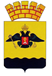 АДМИНИСТРАЦИЯ МУНИЦИПАЛЬНОГО ОБРАЗОВАНИЯ ГОРОД НОВОРОССИЙСКПОСТАНОВЛЕНИЕ_________________						                                    №_____________ г. Новороссийск О признании утратившим силу постановления администрации муниципального образования город Новороссийск от 09 марта 2023 года № 1034 «Об инвестиционной деятельности на территории муниципального образования город Новороссийск»В соответствии с Федеральными законами от 6 октября 2003 года            № 131-ФЗ «Об общих принципах организации местного самоуправления в Российской Федерации», от 28 июня 2014 года № 172-ФЗ «О стратегическом планировании в Российской Федерации», руководствуясь статьей 39 Устава муниципального образования город Новороссийск, п о с т а н о в л я ю:Постановление администрации муниципального образования город Новороссийск от 09 марта 2023 года № 1034 «Об инвестиционной деятельности на территории муниципального образования город Новороссийск» признать утратившим силу.Отделу информационной политики и средств массовой информации опубликовать настоящее постановление в печатном бюллетене «Вестник муниципального образования город Новороссийск» и на официальном сайте администрации муниципального образования город Новороссийск.Контроль за выполнением настоящего постановления возложить на заместителя главы муниципального образования Кальченко Э.А.Настоящее постановление вступает в силу со дня его официального опубликования.Глава муниципального образования					     А.В. Кравченко